AİLE BİRLİĞİ 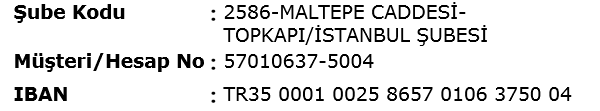 ANASINIFI 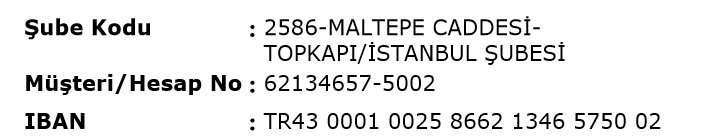 ÇOCUK KULÜBÜ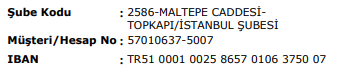 KANTİN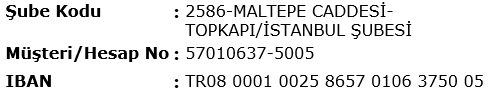 